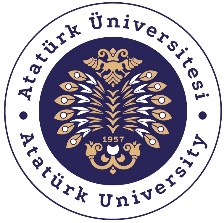 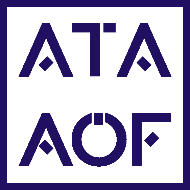 T.C.ATATÜRK ÜNİVERSİTESİ REKTÖRLÜĞÜAÇIK VE UZAKTAN ÖĞRETİM FAKÜLTESİ DEKANLIĞINA 				                                                                            Ders Muafiyet Talebi              Yukarıda belirttiğim bilgiler doğrultusunda ders muafiyet durumumun değerlendirilmesi hususunda gereğinin yapılmasını arz ederim.Tarih: 										İmza:Ders Muafiyeti için Gerekli Evraklar:  Onaylı Transkript Belgesi. Fotokopi ve onaysız belgelere herhangi bir işlem yapılamamaktadır.Not: YÖKSİS de mezuniyeti bulunan öğrencilerimizin sadece dilekçe ile başvuru yapması yeterlidir.  KİMLİK BİLGİLERİ (Lütfen tüm alanları doldurunuz)KİMLİK BİLGİLERİ (Lütfen tüm alanları doldurunuz)T.C. Kimlik NumarasıAdı ve SoyadıÖğrenci NumarasıBölümü / ProgramıTelefon / e-postaGüncel adresDERS MUAFİYET TALEBİ:    □  Muaf olabilmem için               □  Muafiyetimin iptali içinDERS MUAFİYET TALEBİ:    □  Muaf olabilmem için               □  Muafiyetimin iptali için□   Türk Dili - I                                                                                 □  Türk Dili - II□ Atatürk İlkeleri ve İnkılap Tarihi - I                             □ Atatürk İlkeleri ve İnkılap Tarihi - II□ Yabancı Dil – I                                                                         □ Yabancı Dil - IIEĞİTİM BİLGİLERİ (Diğer okuduğunuz veya mezun olduğunuz üniversiteye ait bilgileri doldurunuz.)EĞİTİM BİLGİLERİ (Diğer okuduğunuz veya mezun olduğunuz üniversiteye ait bilgileri doldurunuz.)EĞİTİM BİLGİLERİ (Diğer okuduğunuz veya mezun olduğunuz üniversiteye ait bilgileri doldurunuz.)EĞİTİM BİLGİLERİ (Diğer okuduğunuz veya mezun olduğunuz üniversiteye ait bilgileri doldurunuz.)Üniversite:Fakülte/Yüksekokul:  Bölümü:Statü:□  Mezun               □  Öğrenci